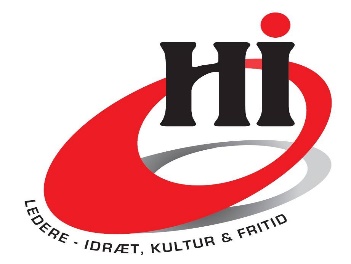 REFERAT Områdemøde - område 2  Mandag den 9. november 2020 kl. 1030-1300Sørbyhallen, Kirkerupvej 16, Sørbymagle, 4200 SlagelseTilstede: Benny Michael Petersen (Herlufmaglehallen), Henning Smidt Frederiksen,  (Sørbyhallen)   Philip Green  (Herlufsholm Idrætscenter ),   Jørgen Nielsen (Rødbyhavn og Højreby hallen)   Ebbe Edvardsen (Rudbjerg og Ravnsborg hallen)    Knud Essendrop (Pensionist), Aage Christensen (Vesthallen Slagelse), Joy  Amandus Andersen, (Faglig konsulen HI), Morten Ahlefeldt Hansen (Nakskov Idrætscenter) VelkomstFormand Benny Michael Petersen bød velkommen, og glædede sig over, at det igen var muligt at få afholdt et områdemøde i område 2. Områdemøde Orientering fra formandenDet var ikke rigtig noget nyt. Det har stået stille og vi har måtte rykke områdemødet flere gange grundet covid 19. Medlemsrekruttering Der blev endnu engang spurgt indtil medlemslister, så områdeledelsen har mulighed for at kontakte medlemmer m.m.  Joy Amandus Andersen undersøger. Bordet rundt. Der var en længere rundbordsnak fra medlemmerne, om hverdagens udfordringer og glæder. Digitaliseringsprojekt i Herlufsholm Idrætscenter.Philip Green orienterede kort om det digitaliseringsprojekt som der p.t. er i gang i Herlufsholm Idrætscenter, som er en sammenkøring af booking, lønsystem, vagtplaner mm. Herlufsholm Idrætscenter  har fået kr. 100.000 af digitaliseringsstyrelsen til projektet. Philip vil ved næste områdemøde orientere om projektet. Valg af medlemmer til områdeledelsen. Valg af formand – Benny Michael Petersen blev genvalgt. Valg af medlemmer til områdeledelsen Ebbe Edvardsen,  Henning Smidt Frederiksen og Morten Ahlefeldt Hansen blev genvalgt til områdeledelsen, og Philip Green blev nyvalgt til område. Det blev besluttet af forsamlingen, at valgene gælder frem til foråret 2022, grundet de nuværende omstændigheder omkring Covid 19.  Kommende områdemøde forår 2021Det næste områdemøde afholdes som tidligere meddelt den 24. februar 2021 – i DGI Vordingborg. Her vil der også være deltagelse af HI´s formand Henrik Høy Caspersen. Orientering om den nye ferielov m.m.  V/ HI´s faglig konsulent Joy Amandus Andersen Der blev orienteret om den nye ferielov, og fokuspunkterne der blev orienteret om, bliver  også sendt ud sammen med referatet. Evt.Husk at vi har vores egen facebookgruppe under: halinspektør – område 2 Efter områdemødet, kørte forsamlingen videre til Sørby E-sport på Slagelse Stadium, hvor der var en særdeles spændende orientering om Sørby E-Sport, som i dag er Danmarks største E-sport forening med over 500 medlemmer. Referent Morten Ahlefeldt Hansen. 